CVAxel HinzManaging Partner (Geschäftsführender Gesellschafter)Axel Hinz IT GmbHMindener Straße 11940227 DüsseldorfGermanyAmtsgericht Düsseldorf HRB 98721Phone +49 211 9346831Mobile +49 175 5868188news@axelhinz.dePersonal Profile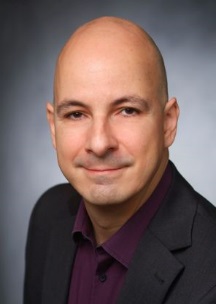 Born December 6th, 1972 in Germany. Higher education entrance qualification (Abitur) 1992, Apprenticeship, Studies human sciences (Master of Arts), IT-sector knowledge since 1990. Self-employed since 1995. GmbH since 2016.FocusNetwork security architect (firewalls/proxies/LAN/WAN/WIFI)Language skillsGerman (native), English (business fluent), IT (business fluent)Skills, Knowledge, ExperiencesIT-Consultants since 1995.Broad experience with regulation following ECB, German Bafin, German Kritis, German Kritis, Cobit and others.Experienced in sub-project management, technical project management, personnel responsibility.ExperiencesCheck Point Certified Security Administrator.Firewalls: Check Point, Cisco (PIX, ASA, SMB), Fortinet, Juniper, Astaro/Sophos UTM, Zyxel, iptables, pfsense etc.Network: Hewlett-Packard, Aruba, Cisco. WIFI with Aruba and Cisco. WAN, MAN managed, VPN. Several Proxies (Zscaler, Cisco, Squid, Mcafee Web Gateway, ISA etc.). IP, TCP, UDP, ICMP, OSI, ARP, Spanning-Tree, DNS, DHCP, NAT, IPSec, HSRP, VRRP, VLAN, ACLs etc. F5 Web Application Firewall (WAF) & F5 Load Balancer.Soft Skills“It’s all about people”: High focus on the team.Special attention to concepts, processes and operation aspects. Project organization. Documentation, communication and transparency with personal touch.ReferencesIndustries, Service industries, legal, consulting, banks, financial industry, retail, data center and others.All enterprise sizes: SME, Mid-tier business, multicorporate enterprises.Projects (last seven years)10/2023 – now	Workstream Lead, network security architect
Design, review and consultancy network and network security
Development and realization network designs.
Implementing F5 Web Application Firewall, process creation, documentation. Creation of migration szenarios. Optimization of Intrusion Detection System / Intrusion Prevention System.
ECB regulation
Using F5 WAF and LB, Check Point IDS / IPS, Cisco equipment (Nexus, Catalyst), Cisco ASA, Checkpoint- and Fortinet firewalls incl. Fortimanager and Fortianalyzer.
Customer: HSBC Continental Europe, Duesseldorf and Paris / HSBC global, London
Structure: worldwide datacenters and sites12/2021 – 09/2023	Technical project management, network security architect
Design, review and consultancy network and network security
Development and realization network designs.
Firewall migrations, network segmentation, process creation, documentation. Realization multi vendor firewalls incl. multicast. Creation of migration szenarios.
BAFIN and SWIFT regulation.
Using Cisco equipment (Nexus, Catalyst), Cisco ASA, Checkpoint- and Fortinet firewalls incl. Fortimanager and Fortianalyzer.
Customer: HSBC Trinkaus & Burkhardt, Duesseldorf
Structure: several datacenters, nationwide sites, foreign group management.07/2021 – 12/2021	Network- and network security architect
Design, review and consultancy network and network security
Development and realization network designs.
Firewall migrations and network optimization. New Fortimanager (design and build), creation of migration szenarios incl. sub project management.
Using Cisco equipment (Nexus, Catalyst), Cisco ASA and Fortinet firewalls incl. Fortimanager, Splunk, Zscaler
Customer of energy industry, Hamburg
Structure: several datacenters, nationwide sites.05/2020 – 07/2021	Network- and network security architect
Design, review and consultancy network and network security
Development solution designs and adaption to network designs.
Linking of cloud technologies to existing and new datacenter structures.
Using Cisco equipment (Nexus, Catalyst, ASR, ISR), Check Point and Palo Alto firewalls, Microsoft Azure, AWS and other cloud providers, Equinix, Aviatrix.
Customer: VW Financial Services, Braunschweig
Structure: several datacenters, worldwide subsidiaries, cloud based infrastructure11/2019 – 05/2020	Network security architect, focus on Cisco ASA firewalls and Fortinet systems
Design network security
Consultancy in architecture, ruleset design, lifecycle, migration and upgrade scenarios including project organization.
Using Cisco ASA, Fortigate, Check Point firewalls and bash. Administration of Fortigate firewalls via Fortimanager.
Customer: Plusserver, Hamburg.
Structure: datacenter10/2019 – 11/2019	Network- and network security architect
Design, review and consultancy network and network security cloud provider.
Review solution designs and adaption to network designs. Support build phase. Optimization of processes. Optimization and upgrade of project documentation.
Using Cisco ASA firewalls, Checkpoint firewalls, Cisco Nexus switches, Cisco Catalyst switches.
Customer: Vodafone/IBM, Frankfurt and Kelsterbach.07/2019 – 10/2019	Network security architect
Design, consultancy and management network security
Optimization of security zones. Firewall Audit. Creation of naming convention. Process optimization. Ruleset optimization and cleanup. Setup, improvement and upgrade of project documentation.
Using Fortinet firewalls.
Customer: Covestro, Leverkusen06/2018 – 06/2019	Network security engineer and architect
Design and consultancy network security
Concurrent migration on different levels (datacenter architecture, lifecycle, ACL structure, documentation). Consultancy in guidelines, migration planning and application scenarios. Ruleset cleanup. Setup, improvement and upgrade of project documentation.
Using Check Point VSX Provider-1 (R77.30), Juniper firewalls, Cisco ASA firewalls, Barracuda squid proxies, Mcafee Web Gateway proxies, Cisco networking, Tufin.
Customer: High street bank, North Rhine-Westphalia03/2018 – 06/2018	Network security engineer and architect
Design, management and projects network security.
Using Check Point VSX Provider-1 (R80.10, R77.30), Cisco networking and Algosec.
Customer: Metro, Duesseldorf
Structure: wordwide, 1,800 locations09/2017 – 03/2018	Network security architect
Design network security
Security segmentation of the existing global enterprise network including a complete redesign. Migration of data centers. Design cloud infrastructure. Governance external service providers. Consultancy in guidelines, migration planning and application scenarios. Initial setup, improvement and upgrade of project documentation.
Using Check Point VSX, Cisco networking, Cisco ISE and Tufin.
Customer: Allianz, Frankfurt/Main
Structure: wordwide, 1,800 main locations02/2017 – 08/2017	Network security architect, focus on Cisco ASA firewall
Design network security
Consultancy in architecture, ruleset design and migration scenarios. Lead engineer introducing Fortigate firewalls.
Using Cisco ASA, Fortigate and Check Point firewalls.
Customer: Cloud data center for major customers, Hamburg05/2016 – 01/2017	Network architect, focus on security (Check Point firewall)
Design and engineering network und network security
Management global IT infrastructure services, technical project management, network design and architecture (WAN/LAN) incl. coaching. Management migrations of networks of new and existing locations worldwide (remote and onsite). Migration of technologies (Security/WAN/LAN/WIFI). Introduction of documentation system. Lead engineer Check Point firewalls.
Using Cisco switches, Cisco WIFI, MPLS, Check Point firewalls.
Customer: Siegwerk Druckfarben AG & Co. KGaA
Structure: worldwide, 80 locations09/2015 – 04/2016	Network engineer
Sub-project lead of network projects (WAN/WIFI/LAN); Network design of locations worldwide. Responsible for migrations (HP to Cisco)
Design of network architecture for new buildings and new locations. Securitydesign. Consultancy datacenter expansion and redesign. Responsibility for global optimization of Aruba WIFI (failover, latency).
Using HP and Cisco switches, Aruba WIFI, Cisco WIFI, managed MPLS, Check Point firewalls. 
Customer: Sartorius Administration GmbH (branch: biotechnology)
Worldwide, 50 locationsEducation2008	Master of Arts in Philosophy, Social Sciences and German studies, Heinrich-Heine-Universität, Düsseldorf, Germany.1997	Apprenticeship as management assistant in advertising. Honored as second best of the country.1992	Higher education entrance qualification (Abitur), Hilden, Germany.